Муниципальное бюджетное образовательное учреждение дополнительного образования детей Дом детского творчестваСимвол года 2014 - лошадка в технике оригами(Мастер - класс)Автор составитель: Степанов Николай Иванович педагог дополнительного образования МБОУ ДОД Дом детского творчества п. ТисульТисуль 2014Мастер – класс Символ года 2014 – лошадка в технике оригами     Целевая аудитория: учителя  школ, педагоги дополнительного образования, родители, учащиеся 1-4 классов. Для широкого круга читателей, интересующихся техникой оригами.Назначение: игрушка, сделанная своими руками, подарок.Цель: передача личного профессионального опыта в сфере творческой и педагогической деятельности. Повышение профессионального мастерства педагогов в процессе освоения опыта изготовления поделок  в технике оригами.Задачи:формировать  представления об изготовлении фигурок из цветной бумаги в технике оригами;прививать  интерес к изготовлению фигурок из цветной бумаги в технике оригами;детских мастер-классах развивать мелкую моторику и навыки  работы в технике оригами.развивать   творческие  способности, фантазию и художественный вкус.Материалы и инструменты: цветная офисная бумага, ножницы, клей.Ну что, хотите сделать вот такую фигурку лошадки? 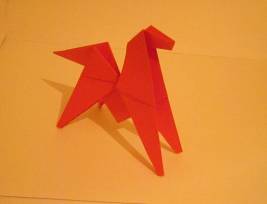      Тем более что лошадь является символом 2014 года. И в новом году эта лошадка принесёт вам и вашей семье удачу и процветание. И так - приступим.Для изготовления фигурки лошадки надо взять бумажный квадрат со сторонами – . и наметить указанные линии, перегнув его по диагоналям «долиной» (по штриховым линиям), вертикально и горизонтально «горой» (по штрих – пунктирным линиям). 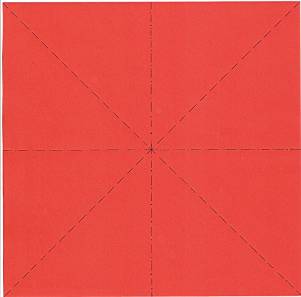 Сложить базовую форму «Двойной квадрат», перегнув лист по намеченным линиям. Для начинающих оригамистов более подробная схема складывания этой базовой формы показана в приложении 1.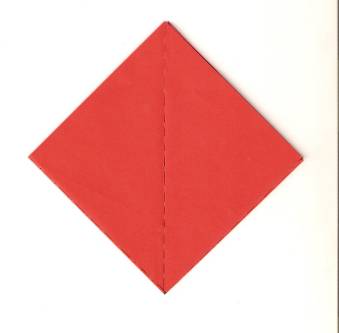 Расположите  изготовленную фигурку глухим углом  к себе и наметьте линии, указанные на рисунке. Переверните фигурку и повторите эти действия.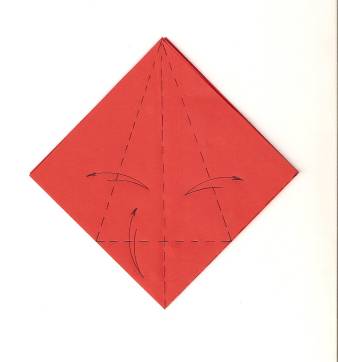 Результат.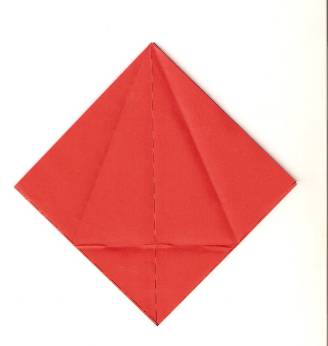 Поверните фигурку на 180 градусов и  сделайте надрез верхнего слоя бумаги по осевой линии в направлении стрелки до указанной точки. Отогните углы вверх «долиной»  по штриховым  линиям.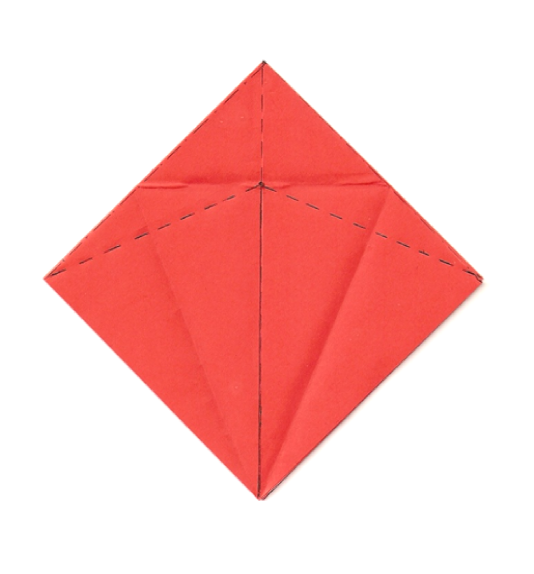 Результат.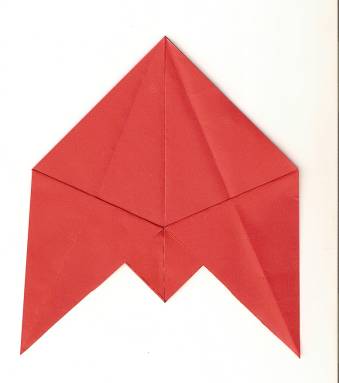 Отогните  края фигурки к центру, сделав складку «долина».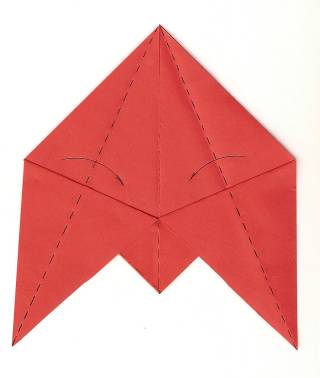 Результат.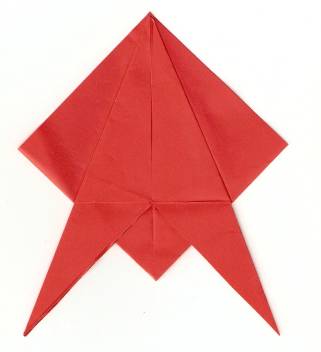 Переверните фигурку на другую сторону и повторите действия 4 и 5. Изготовленную фигурку поверните в одной плоскости на 180 градусов.Результат.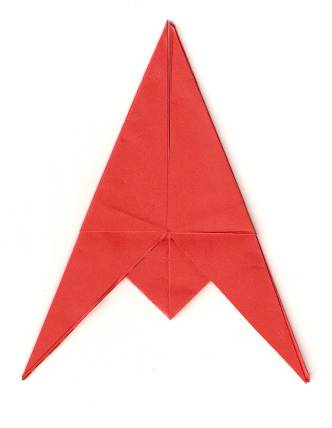 Выполните действия, указанные в рамочках в п.6.Результат. 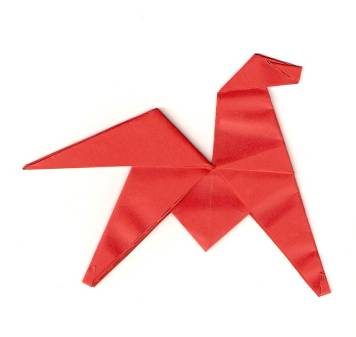 Перегните отогнутые уголки, обозначенные стрелками внутрь. Готово.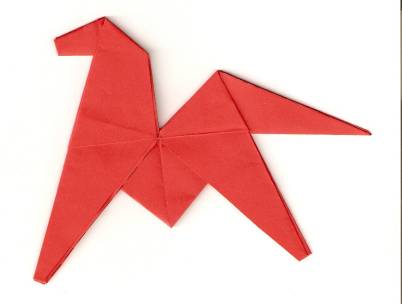 На фигурке лошадки можно сделать надрезы.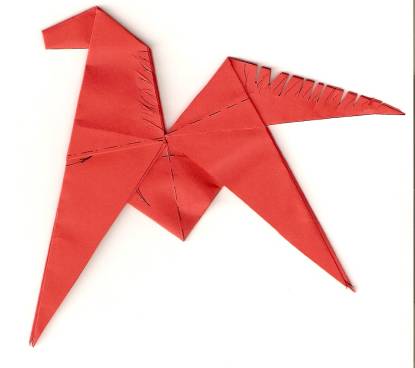 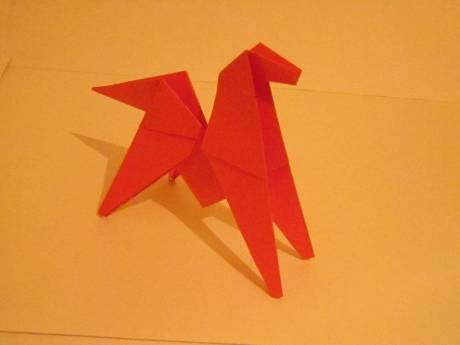 А если сделать несколько  лошадок, то у вас получится целый табун.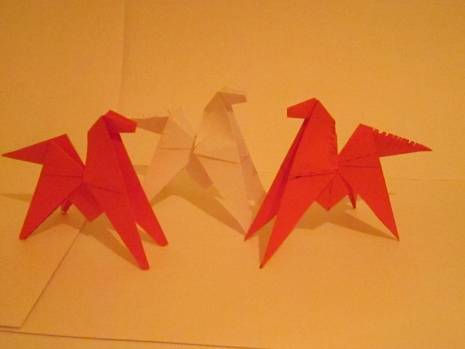 Приложение 1.Базовая форма «Двойной квадрат»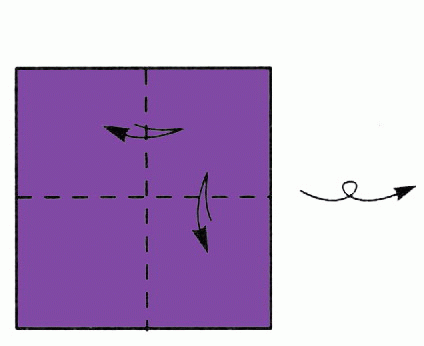 

Квадрат нужно перегнуть дважды пополам, совместив противоположные стороны. переверните изделие.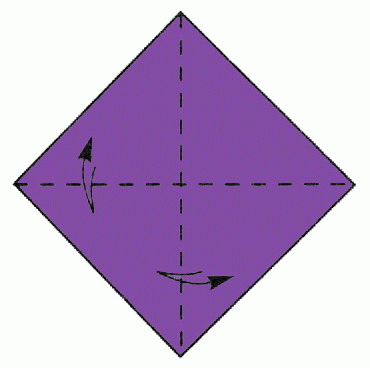 Перегните квадрат по диагоналям.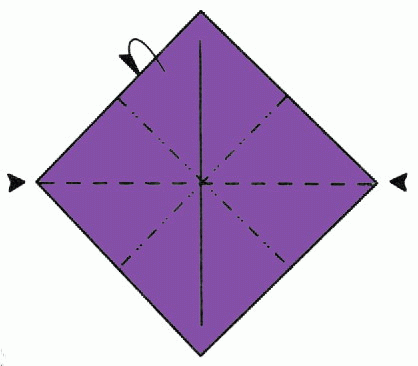 

Боковые квадраты нужно сложить пополам и опуская верхнюю часть вниз от себя, вогнуть внутрь.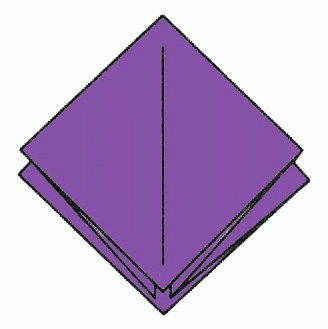 

Базовая форма Двойной квадрат готова.